Arbeitsblatt: Bewerben am TelefonInitiativ bewerben und vorstellen – Ein Dialog als Beispiel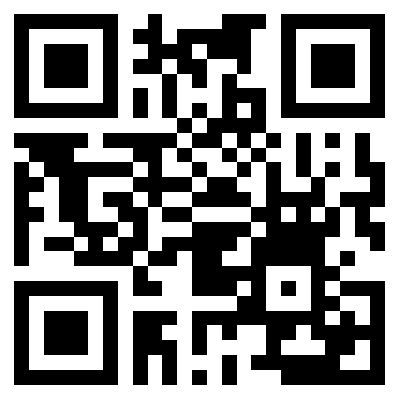 Link zum Video: https://www.youtube.com/watch?v=6VSB0RZO8fgText zum Video „Bewerben am Telefon“A: Firma Mondschein, Leiner am Apparat. B: Guten Tag Herr Leiner, hier spricht Maria Sommer. Ich habe Ihre Stellenanzeige auf karriere.at gesehen. Ich möchte mich gerne als Kinderbetreuerin bei Ihnen bewerben. A: Moment, ich verbinde Sie mit unserer Personalabteilung.C: Schneider, Guten Tag. B: Guten Tag Frau Schneider, mein Name ist Maria Sommer. Ich möchte mich gerne als Kinderbetreuerin bei Ihnen bewerben. Ich habe schon drei Jahre als Kinderbetreuerin gearbeitet. Dabei war es mir besonders wichtig, die Kinder in ihren Fähigkeiten zu fördern und eng mit den Eltern zusammenzuarbeiten. Außerdem spreche ich mehrere Sprachen. C: Das klingt sehr spannend Frau Sommer. Gerne schaue ich mir Ihre Bewerbung an. B: Das freut mich! An welche Adresse darf ich meine Bewerbungsunterlagen schicken? C: Senden Sie Ihre Unterlagen bitte an gertrude.schneider@mondschein.at. Wir werden uns bei Ihnen melden, sobald wir eine engere Auswahl getroffen haben. B: Ich danke Ihnen für das Gespräch und freue mich von Ihnen zu hören. C: Vielen Dank Frau Sommer. Auf Wiederhören! C: Auf Wiederhören!Vertiefende ÜbungenVertiefende Übung 1: Jedes Bewerbungsgespräch ist anders. Trotzdem sind sich alle diese Gespräche ähnlich. Erkennen Sie im Gespräch, in welcher Phase Sie sich gerade befinden: Hören Sie sich den Text des Videos genau an und lesen Sie den Text dazu.Sie kennen die verschiedenen Phasen, die ein Bewerbungsgespräch haben kann. Nehmen Sie das Infoblatt mit Übung: Bewerbungsgespräch - Typische Phasen im Bewerbungsgespräch und lesen Sie dort zusätzlich nach.Diskutieren Sie in der Gruppe: Welche typischen Phasen kommen in diesem Telefongespräch vor? Welche der Phasen sind hier nicht zu finden?Ist das Telefongespräch gelungen?Vertiefende Übung 2: Sie haben Ihre Bewerbungsunterlagen bereits vor zwei Wochen an Frau Sommer gesendet. Nun möchten Sie erfahren, ob Sie in der engeren Auswahl für die Stelle sind.Bereiten Sie sich auf einen weiteren Anruf vor.Nehmen Sie dazu auch wieder die Fragen zur Gesprächsvorbereitung zu Hilfe: Sie finden Sie unter Arbeitsblatt: Telefon-Bewerbung vorbereiten Teil 1 und Teil 2